	Des travaux pour économiserD’autres travaux pour économiser 
(Enrichissement et Enrichissement pour classe combinée)Arroser les plantes 10 ¢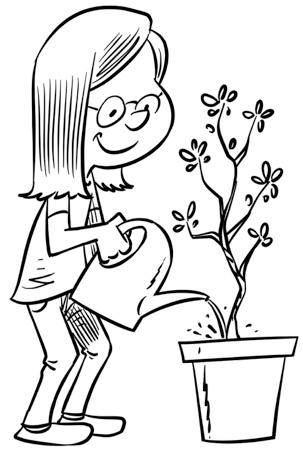 Sortir les ordures 10 ¢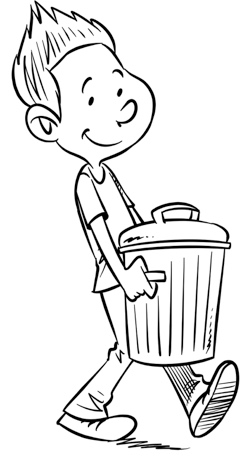 Faire son lit 5 ¢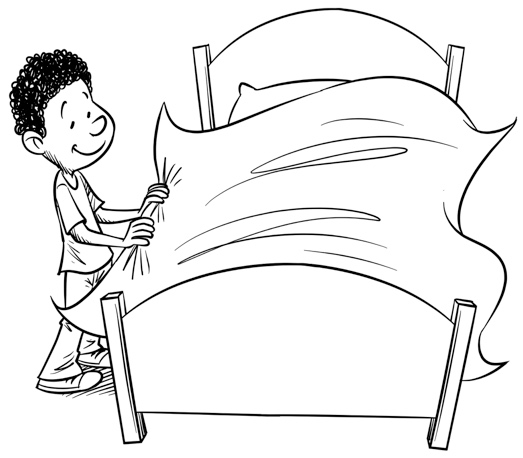 Remplir le bol d’eau 5 ¢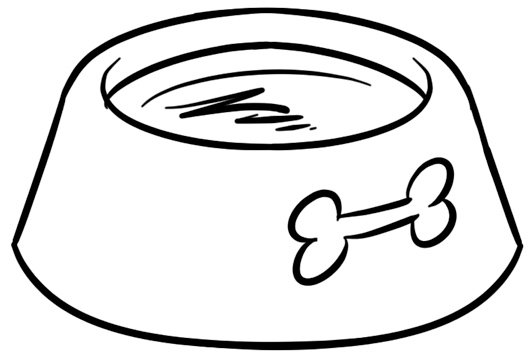 Mettre la table 25 ¢	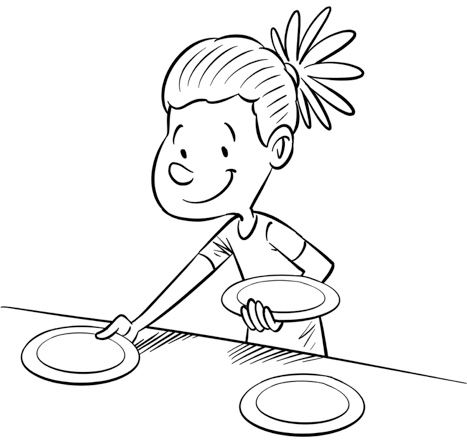 Aller chercher la poste 25 ¢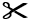 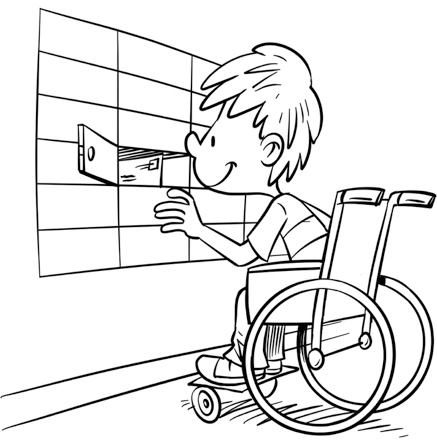 Ranger les chaussettes 30 ¢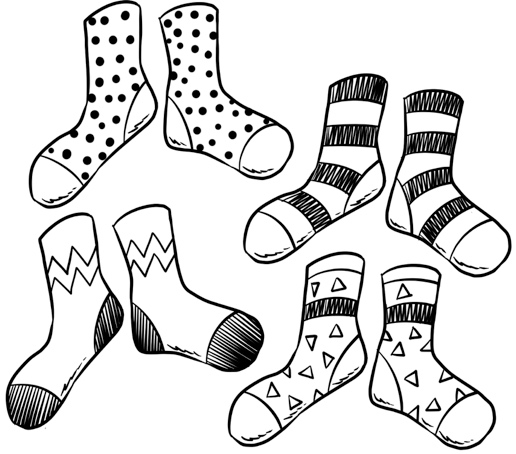 Ranger les épiceries 40 ¢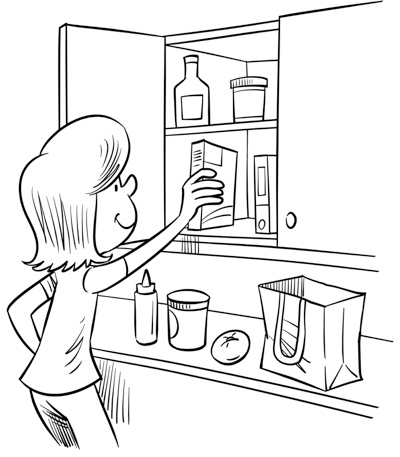 Sécher la vaisselle 45 ¢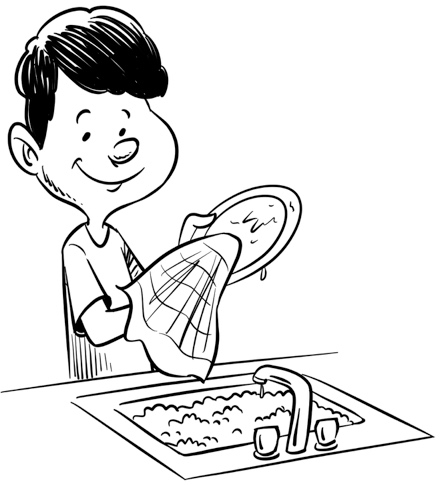 Ranger sa chambre 55 ¢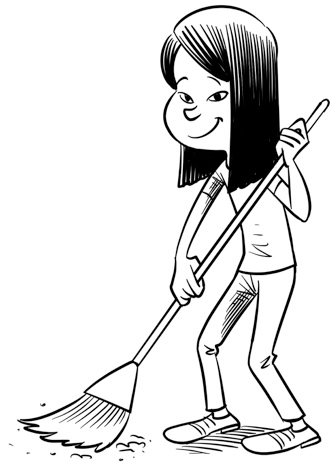 Laver l’autre 70 ¢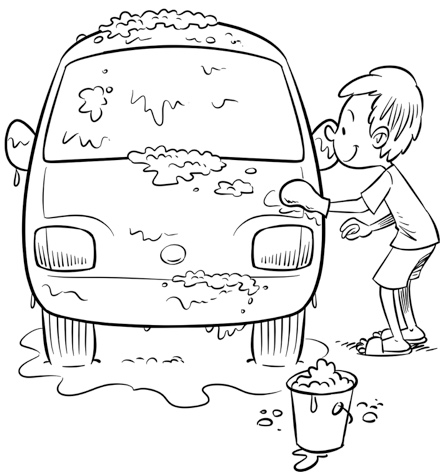 Ratisser les feuilles 80 ¢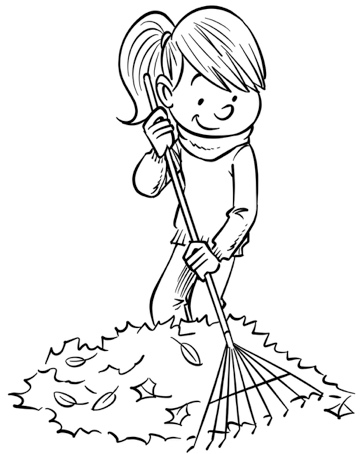 